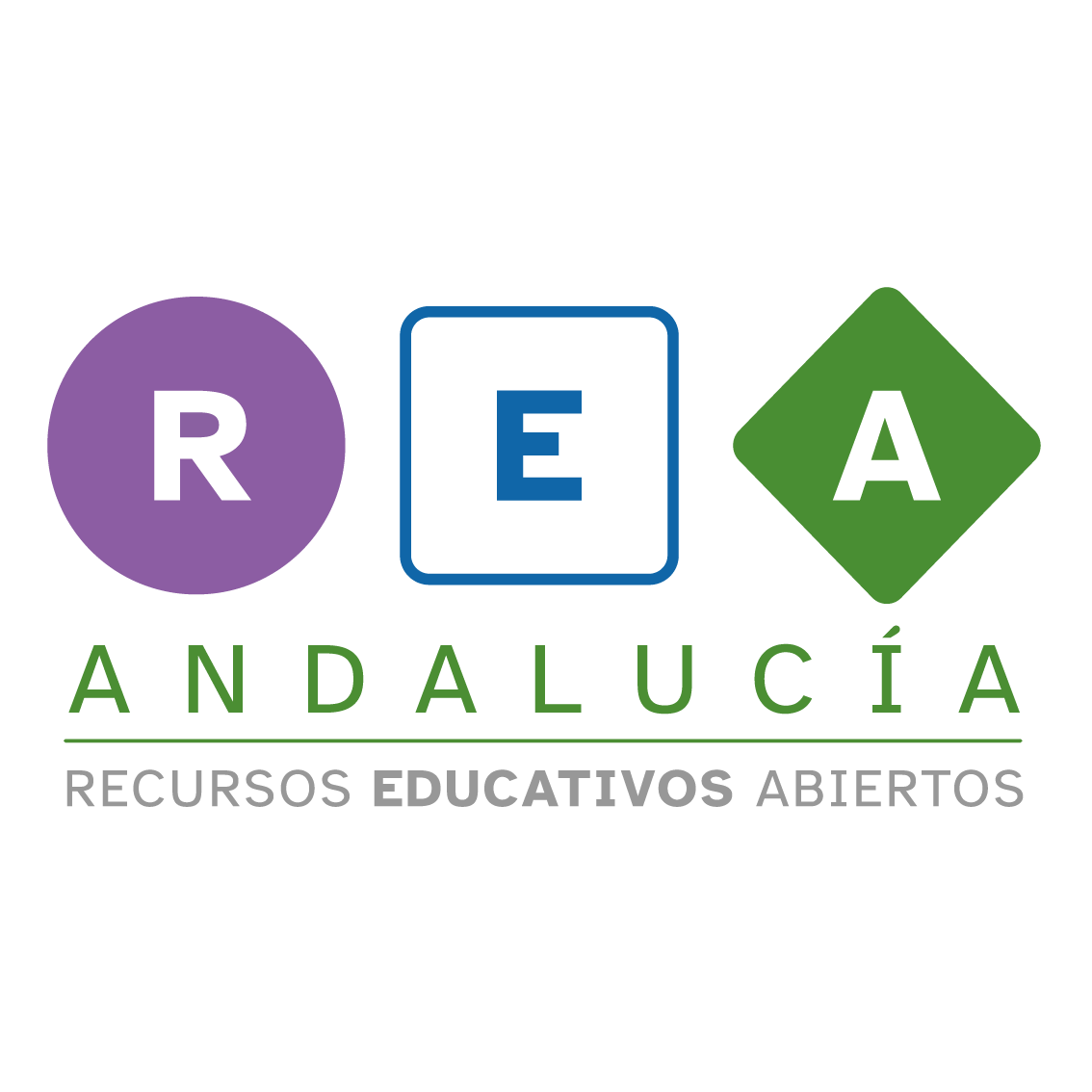 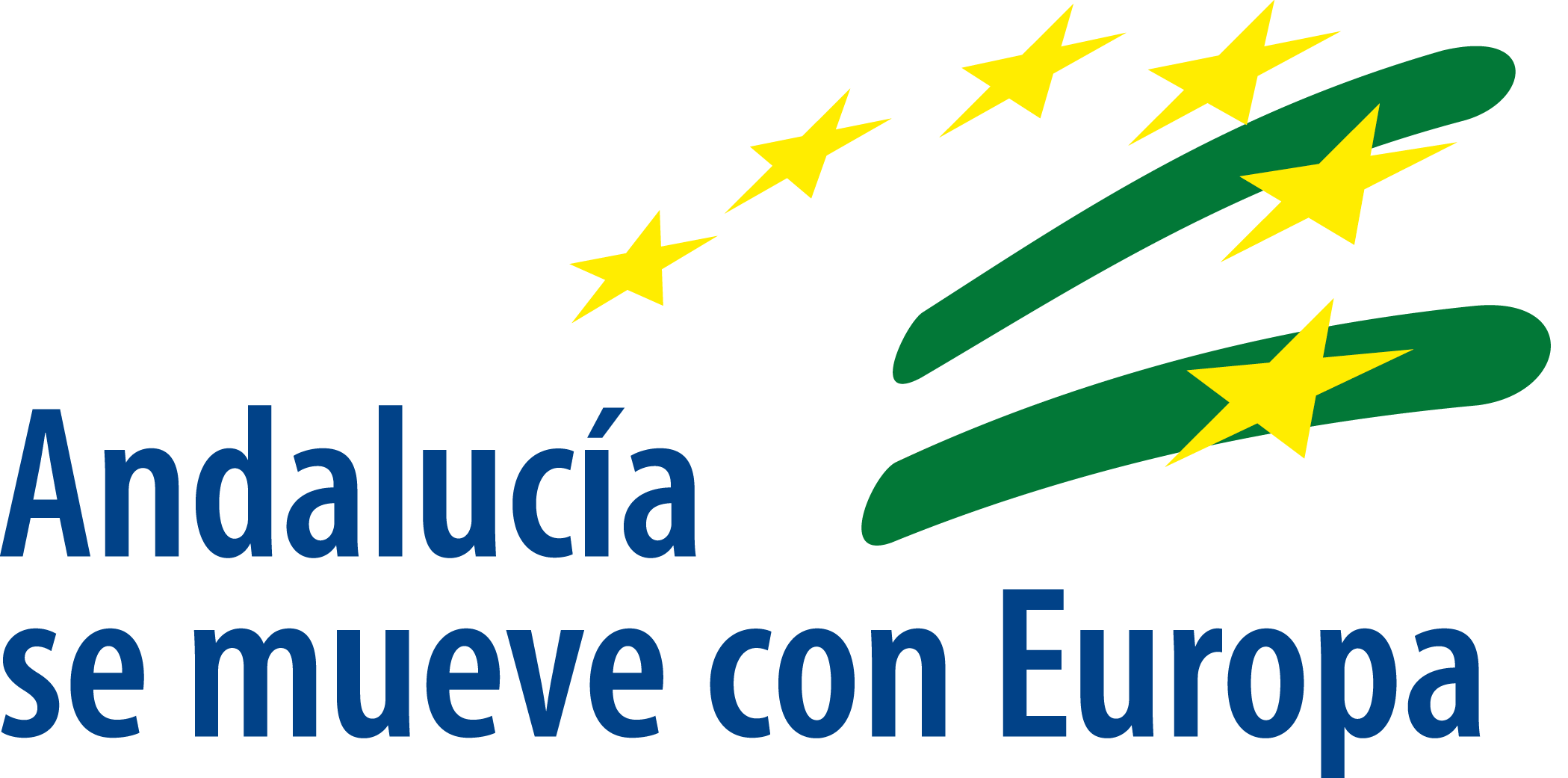 Evalúo mi receta.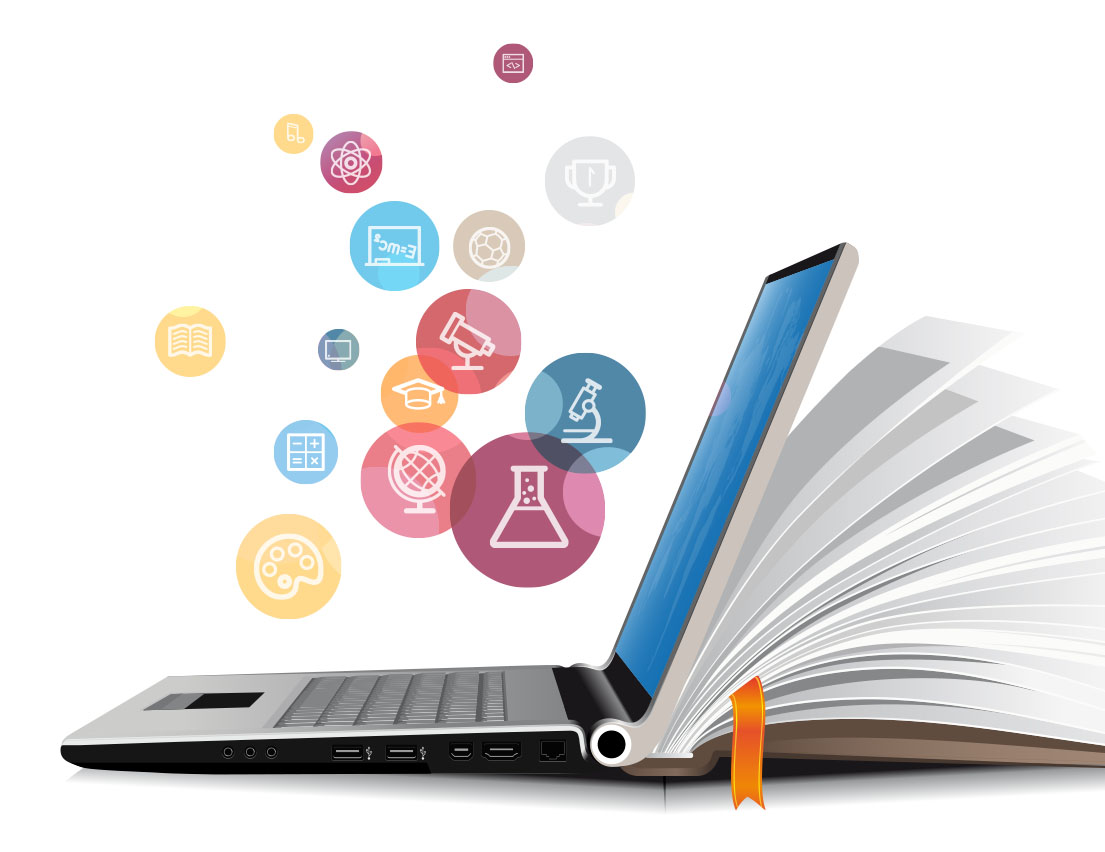 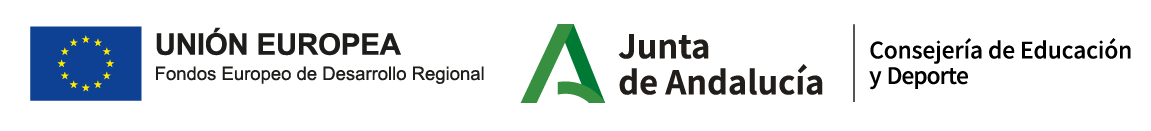 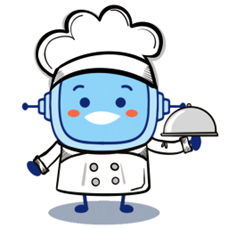 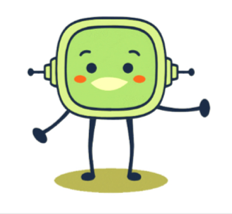 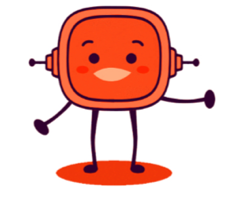 Tiene título.Aparecen todos los ingredientes que hacen falta.Aparece la lista de utensilios para elaborarla.Los pasos para elaborar la receta están ordenados.Ha puesto el tiempo de preparación total y la dificultad.